Gminna Biblioteka Publiczna w Żabiej Woli 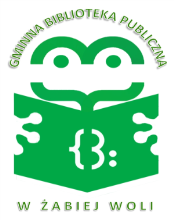 ul. Warszawska 27, 96-321 Żabia Wolatel./fax (0-46) 857 82 60e-mail: gbpzabiawola@interia.plKARTA ZGŁOSZENIA DO KONKURSUUROCZY ZAKĄTEK W GMINIE ŻABIA WOLA 2021 r.Właściciel posesji…......................................................................................................................................................Adres posesji….....................................................................................................................................................Telefon…...................................................................................................................................................Mail …...................................................................................................................................................Podpis osoby zgłaszającej….............................................Jako właściciel ogrodu zgłoszonego do konkursu wyrażam zgodę na udział w Konkursie „Uroczy zakątek w gminie Żabia Wola 2021 r.” Oświadczam, że zapoznałem się z regulaminem konkursu.Wyrażam zgodę na przetwarzanie moich danych osobowych na potrzeby związane z konkursem (w tym ogłoszeniem wyników) oraz publikowanie zdjęć mojego ogrodu.Oświadczam, że spełniam warunki uczestnictwa określone w regulaminie konkursu.Jednocześnie wyrażam zgodę na:-  wizytację, ocenę i fotografowanie mojej posesji przez komisję konkursową,- podawanie informacji do publicznej wiadomości o mojej posesji i zajętym miejscu w konkursie,- pokaz zdjęć mojej posesji na wystawie, stronach internetowych lub w gazetach lokalnych,																								…………………………………………………………Czytelny podpis uczestnika konkursu(właściciela ogrodu)INFORMACJA O PRZETWARZANIU DANYCH OSOBOWYCHW związku z art. 13 rozporządzenia Parlamentu Europejskiego i Rady (UE) 2016/670 z 27.4.2016r. w sprawie ochrony osób fizycznych w związku z przetwarzaniem danych osobowych i w sprawie swobodnego przepływu takich danych oraz uchyleniem dyrektywy 95/46WE (ogólne rozporządzenie o ochronie danych) ( Dz. Urz. UE L 2016 Nr 119, s1), dalej: RODO, Gminna Biblioteka Publiczna w Żabiej Woli informuję Panią/Pana, iż: administratorem danych osobowych jest Gminna Biblioteka Publiczna w Żabiej Woli ul. Warszawska 27, tel.: 46 857-82-60;kontakt z Inspektorem Ochrony Danych w Gminnej Bibliotece Publicznej możliwy jest pod adresem email: 	iodo@cdkp.pl lub na adres siedziby Administratora danychpodanie moich danych osobowych w następującym zakresie: imię i nazwisko, adres zamieszkania, adres posesji nr telefonu, mail, jest dobrowolne, ale niezbędne do udziału w konkursie;Dane będą przetwarzane w zakresie realizacji publikacji wyników konkursu w środowiskach social mediów administratora ( tj. strona internetowa, Facebook )Dane będą udostępniane partnerom konkursu, z którymi administrator współpracuje w oparciu o odrębne porozumienia stron, w tym Urzędowi Gminy w celach organizacyjnych.dane są przetwarzane na podstawie art. 6 ust. 1 lit. a  ogólnego rozporządzenia RODOw związku z przetwarzaniem danych osobowych posiadam prawo do:	- żądania od Administratora dostępu do swoich danych osobowych, ich sprostowania lub ograniczenia przetwarzania danych osobowych;	-  wniesienia sprzeciwu wobec przetwarzania;	- cofnięcia zgody w dowolnym momencie, jeżeli dane są przetwarzane na podstawie zgody, przy czym takie działanie jak usunięcie lub cofnięcie zgody będzie skutkować brakiem realizacji wskazanego celu;6) dane osobowe będą przechowywane przez okres niezbędny do realizacji ww. celu, a po tym czasie przez okres oraz w zakresie wymaganym przez przepisy powszechnie obowiązującego prawa;7) w przypadku powzięcia informacji o niezgodnym z prawem przetwarzaniu przysługuje prawo wniesienia skargi do Prezesa Urzędu Ochrony Danych Osobowych z siedzibą w Warszawie przy ul. Stawki 2.OŚWIADCZENIEJa, ………………………………………………………..(imię i nazwisko), oświadczam, iż przekazano mi poniższe informacje dotyczące przetwarzania moich danych osobowych w związku z uczestnictwem w konkursie ,,Uroczy zakątek 
w gminie Żaba Wola”:miejscowość i data							czytelny podpis